Your recent request for information is replicated below, together with our response.The cameras on the M77 are they in operation as I have a seen mixed bunch of speeding. If the cameras are on do they survey the town from boundary to boundary or do they work both.In response to your request, the average speed cameras on the A77 cover 37 miles from Symington to Girvan. This is a mix of single and dual carriageway roads, through both rural and built-up areas. These cameras are operational. Average Speed Camera Systems use linked Automatic Number Plate Recognition (ANPR) cameras to monitor the average speed of traffic over a section of road, or network of roads. Cameras can be installed in front and rear-facing orientation and offending vehicles can be recorded between multiple locations and multiple lanes within the system. These cameras are used at permanent locations to control speeds on routes with a collision history and on a temporary basis at major roadworks to manage speeds through areas where narrow lanes and contraflows can affect safety. There are multiple cameras within the average speed system on the A77. When you pass the first camera, it will record your number plate. You then pass the second camera and the system will time how long it took you to travel between these two points to calculate your average speed. This continues along the route. If you require any further assistance please contact us quoting the reference above.You can request a review of this response within the next 40 working days by email or by letter (Information Management - FOI, Police Scotland, Clyde Gateway, 2 French Street, Dalmarnock, G40 4EH).  Requests must include the reason for your dissatisfaction.If you remain dissatisfied following our review response, you can appeal to the Office of the Scottish Information Commissioner (OSIC) within 6 months - online, by email or by letter (OSIC, Kinburn Castle, Doubledykes Road, St Andrews, KY16 9DS).Following an OSIC appeal, you can appeal to the Court of Session on a point of law only. This response will be added to our Disclosure Log in seven days' time.Every effort has been taken to ensure our response is as accessible as possible. If you require this response to be provided in an alternative format, please let us know.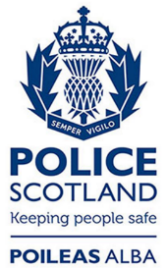 Freedom of Information ResponseOur reference:  FOI 23-2335Responded to:  09 October 2023